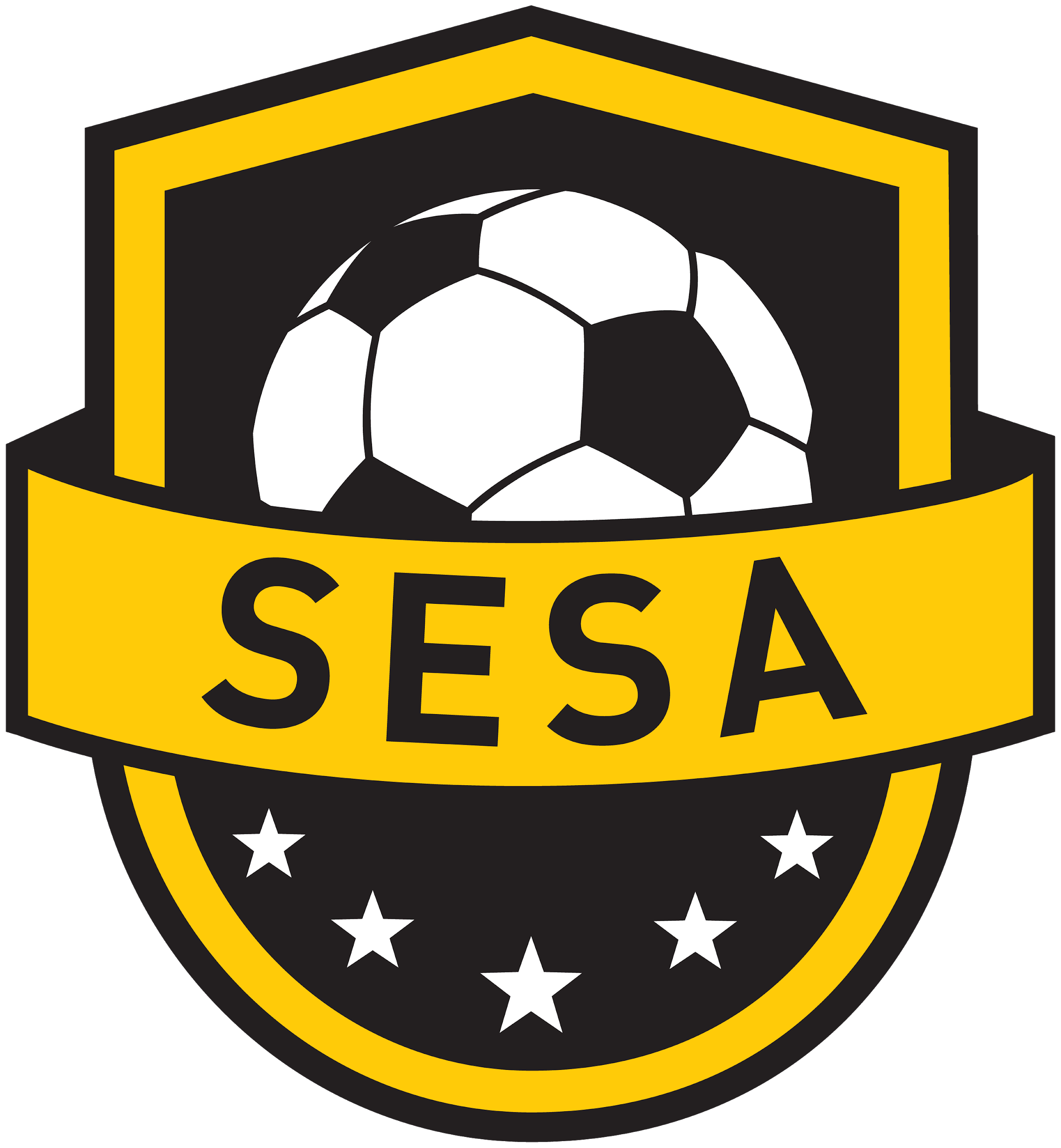 To Develop A Passion For Soccer In Our CommunityI will,·         Encourage good sportsmanship of all players and peers.·         Accept the results of all games encouraging players to be gracious in victory and to turn defeat into victory by working to improve.·         Appreciate that winning is an outcome we train to achieve and not the sole purpose of youth soccer matches.·         Act as a positive role model by showing exceptional support for all players, coaches and game officials.·         Use my influence and authority to deter inappropriate conduct by other supporters towards officials and opponents.·         Encourage and expect my child to play within the spirit, written rules and laws of the game without the intent of causing injury to an opposing player.·         Emphasize and reinforce that the game is played for fun and whilst we strive to win, the outcome is secondary to player development.·         Support coaches, game officials and other volunteers who spend valuable time with the players.·         Abide by the rules established by the associations and leagues that SESA is affiliated with.·         Walk away from the field of play if I feel that I may not be able to control my emotions or my actions.I will not,·         Engage in any physical or verbal confrontation with players, coaches, referees or supporters.·         Criticize, harass, heckle or otherwise disrespect players, coaches, supporters and referees.·         Incite players, coaches or other supporters into conduct towards officials that is contrary to the Laws of the Game.·         Approach a coach, parent, or referee, immediately after a game to discuss an issue I have. Any issues must be dealt with in a professional manner via phone call or email the next day.·         Coach or instruct the players from the sidelines.·         Negatively discuss players, coaches or parents with or in the presence of any players, most importantly my own.By receipt of this document and registering with the SESA , I acknowledge understanding of the above Code of Conduct. Furthermore, I acknowledge that any infraction of the Code is subject to disciplinary actionSign & Print      ……………………………………………………………………..